Troop 779event calendar 2016Staley Farm- Our annual scouting trip is hosted at Mr. Staley’s farm, make sure to say thank you to Mr. Staley. The boys will host upcoming Webelos from the Pack. They will enjoy several activities including, pumpkin trebuchet and cooking a ham & turkey in an underground oven.Christmas Tree Lot- Our annual winter fundraiser is held out the Whicker property on the corner of Hasting Hill. Make sure to thank the Whicker family & the Parker family for obtaining the trees. Scouts and families will soon be able to sign up for dates they can work to gain funds in their scout accounts.  The tree lot is located on Sedge Garden Rd near Hastings Hill Rd.Popcorn Fundraiser- It’s that time a year again. We have 45 active scouts and our goal is $13,000. If every scout sold $288 we would reach our goal. Last year we sold $12,000, so it can be done!TROOP 779 NEWSLETTERSEPTEMBER-DECEMBER 2016Farewell to our Scout Master:After 7 years as Scout Master, Mr. Bill is passing on the torch. Thank you to Bill for his years of service and leadership to Troop 779.“For all your years of service, for the boys you urged to “try”For all the hikes and campouts, “Thank you”, and “Goodbye”-Suzzane A. LentchnerSummer Activities:This summer’s activities included, Younger Scouts Kayaking, Summer Camp, Older Scouts Whitewater & Introduction to Backpacking (12 miles!) for new hikers. At Summer Camp we had 38 scouts and 121 merit badges completed thus far. Thank you to all the leaders who spent time at Raven Knobs with the troop!Eagle’s-Congratulations to our two new Eagle Scouts, Harrison Parker and Dylan Langham.  Your troop and fellow scouts are very proud of your accomplishments.Eagle Project-Several boys have projects in the works and recently the troop help assist Will Smith with his exercise trail at NCLA.Sea Base Payment DueSept. 19th- 419.00Popcorn Prizes:To new scouts, you will no longer pick a prize from the brochure. In Boy Scouts you receive a percentage of your sales back into your scout account. Additional prizes for top sellers:1st-$75.002nd- $50.003rd - $30.00Anyone meeting their personal goal of $288.00 be entered into a drawing for an additional prize.Online sales began in August. Anyone who sales $100 online before the deadline (September 22) will receive 2 Wake Forest Football game tickets. Door-to-door begins September 23rd-October 24th. Deliver date will be after November 11th.SeptemberOctoberNovemberDecemberJanuaryFebruary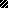 